Jefferson Park and Recreation/Jefferson Middle SchoolLate Fall 2021 Sports Registration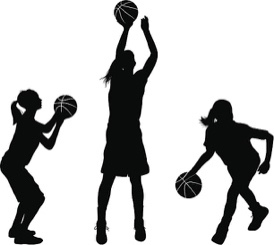 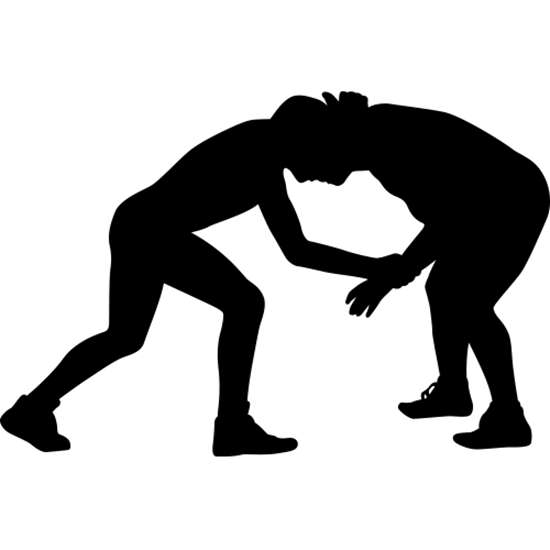 Late fall sports registration will be held Wednesday September 30th – Wednesday October 6th Preferred method is electronic through our website www.jpnr.orgHowever, you may also print a hard copy (obtained from the website or the school offices should have a supply) and mail to:  PO Box 37, Jefferson, Oregon   or drop through the mail slot in the Park and Rec door or give to the school office.  The Park and Rec Office will only be open for in-person registration on Thursday September 30 from 530PM – 7PM.Sports available:								Fee:7th Grade Girls Basketball	limited to first 10 registrations	$50.008th Grade Girls Basketball	limited to first 10 registrations	$50.006th – 8th Grade Wrestling						$50.00PK-5th Grade Mat Club Wresting					$25.00K/1st Grade Basketball						$30.002nd/3rd Grade Basketball						$30.00*K-3 Basketball runs mid-October through mid-November * Mat Club Begins First week of November Note:  Basketball for 4th – 6th grade boys and girls;  boy’s 7th & 8th grade will be played in Jan/Feb. We anticipate registration to be in November for these levels. There will also be a spring basketball opportunity for k-3 graders.Questions:  contact  bill.linhart@jefferson.k12.or.us for middle school sports  and Meagan.semanski@jefferson.k12.or.us for elementary levels